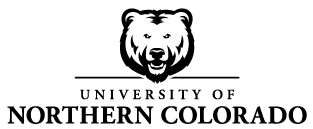 HONORS PROGRAM Thesis/Capstone Proposal Approval Signature FormHonors Program students must obtain approval of their Honors/Capstone Project before beginning the project. This form may be completed at the end of the semester in which the student is enrolled in HON351; or may be submitted in a subsequent semester, after the thesis advisor agreement is completed. (This form replaces the older Thesis Proposal Signature Page.) To be completed by Student:Student Name							Bear Number				Semester student is planning to graduate				Thesis title													Thesis/Capstone Advisor Name										Honors Departmental Liaison Name										Thesis course enrolled in this semester:  HON351      HON420      HON451      Other:		Honors Project type:  Research 	    Applied		 Creative	 Other:			STUDENT SIGNATURE:											To be completed by Thesis/Capstone Advisor:What grade would you assign this student regarding honors project proposal/thesis work to date? A	 B		 C	 	 D		 F  		 I or NR 	Other: 		The current status of the student’s Thesis/Capstone Project PROPOSAL is as follows: Fully Approved	 Approved w/revisions required    Needs significant work  By signing this form, the thesis/capstone advisor agrees to supervise the student’s proposed thesis/capstone project per the proposal and thesis advisor agreement and per the Honors Faculty Handbook and Upper Division Honors Program specifications. The advisor’s signature on the thesis title page when submitted upon completion of final and complete thesis/capstone written project will serve as final approval of the thesis. THESIS/CAPSTONE ADVISOR SIGNATURE:						Date		To be completed by Honors Departmental Liaison:I have received and reviewed the proposal.  Fully Approved	 Approved w/revisions required    Needs significant work  HONORS DEPT LIAISON SIGNATURE:							Date		HONORS DIRECTOR SIGNATURE:							Date		